RESEARCH PROPOSAL MASTER MEDICINE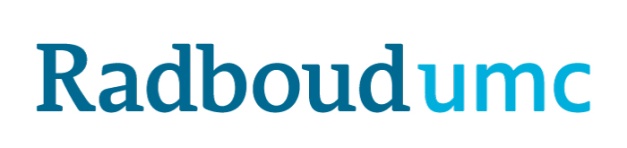 Title internship:Voor- en achternaam student:

Host internship
Name institute:
Department:
City:
Country:
Daily supervisor:
Internal supervisor*:* Note: Compulsory. The internal supervisor has to have a PhD degree and an affiliation at the RadboudumcDate and length
Start date internship:
End date internship:Extended internship?
 No, 12 weeks
 16 weeks
 20 weeks
 24 weeksMotivation for extensionType of internship
Titel stage:
Title (English):Nature of the research
  Quantitative
  Qualitative
  Laboratory or fundamental 
  Systematic review 	+ 	  meta analyse*
* systematic review (met meta analyse) wordt ontraden i.v.m. ontbreken van onderwijs hierover in het curriculumDiscipline (e.g. pediatrics) ….Material / data
  Existing material
  Collect material by yourselfWMO
  Study is not subject to WMO 
  Study is subject to WMO and  CMO approval is present*
  CMO approval has been requested
* Subject to WMO research: approval is required when submitting the internship proposalActivities
  Recruitment / inclusion of participants
  Data collection from participants (e.g. administering a questionnaire)
  Measurements of (bio)material 
  Conducting interviews (qualitative research: semi-structured interviews, focus group etc.)
  Coding interviews (qualitative research)
  Learning specific (lab) skills 
  Following outpatient clinics / operations with regard to internship subject
  Preparation of CMO application
  Working with (part of) an existing data file
  Compile the data file yourself
  Simple statistical analyses (descriptive statistics, T-test etc.)
  Advanced statistical analyses with the help of a statistician (e.g. multivariable analysis, etc.)Personal learning objectives
1st Learning objective2nd Learning objective3rd Learning objective (optional)Project outline(see also steps and tips on Brightspace)Background and goal of the studyResearch question / HypothesisStudy design and approachStudy designStudy population (inclusion / exclusion criteria and approximate size of the group)Variables (most important ones including the primary outcome)Study  methods (description how the study will be carried out)Quantitative (which statistical method) or qualitative analyses (which method) Time TablePlease mark applicable activities with an ‘X’) and, if necessary, expand the table with more relevant activities (and weeks). * A	Please specify A (for instance: draw sample, invite/recruit subjects, etc.)	….* B 	Please specify B (for instance: extract data from records, conduct interviews, perform other measurements on study subjects, perform measurements on (bio)material, etc.)	….* C 	Please specify C
	….FeasibilityReference list of literatureWeek123456789101112Study of literatureTechnical instruction / practise technique / learning specific lab skillsPreparation, logistics (A)*Taking measurements (B)*Data analyses / statistics(C)*Write introductionWrite methodWrite resultsWrite discussionPrepare presentationOral presentation at host department… :… :